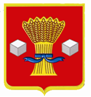 АдминистрацияСветлоярского муниципального района Волгоградской областиПОСТАНОВЛЕНИЕот 02.09.2019                   №1845Об утверждении перечня автомобильных дорог общего пользования местного значения, подлежащих модернизации систем уличного освещения, в границах Светлоярского городского поселения Светлоярского муниципального района Волгоградской областиВ соответствии с Федеральным законом от 6 октября 2003 года N 131-ФЗ «Об общих принципах организации местного самоуправления в Российской Федерации», Федеральным законом от 08 ноября 2007 года №257-ФЗ «Об автомобильных дорогах и о дорожной деятельности в Российской Федерации и о внесении изменений в отдельные законодательные акты Российской Федерации», Правилами присвоения автомобильным дорогам идентификационных номеров, утвержденными Приказом Министерства транспорта российской Федерации от 07 февраля 2007 года №16, с целью организации освещения улично-дорожной сети Светлоярского городского поселения Светлоярского муниципального района Волгоградской области, руководствуясь Уставом Светлоярского муниципального района Волгоградской области, Уставом Светлоярского  городского поселения Светлоярского муниципального района Волгоградской области,п о с т а н о в л я ю:1. Утвердить прилагаемый перечень автомобильных дорог общего пользования местного значения, подлежащих модернизации систем уличного освещения, в границах Светлоярского городского поселения Светлоярского муниципального района Волгоградской области  (приложение).2. Настоящее постановление вступает в силу с момента его подписания. 3. Отделу по муниципальной службе, общим и кадровым вопросам  администрации Светлоярского муниципального района Волгоградской области (Н.В. Иванова) разместить настоящее постановление на официальном сайте администрации Светлоярского муниципального района в информационно-телекоммуникационной сети Интернет.4. Контроль над исполнением настоящего постановления возложить на заместителя главы Светлоярского муниципального района Волгоградской области Горбунова А.М.Глава муниципального района		                                             Т.В.Распутина А.В. ЧаусоваПеречень автомобильных дорог общего пользования местного значения, подлежащих модернизации систем уличного освещения  в границах Светлоярского городского поселения Светлоярского муниципального района Волгоградской областиУправляющий делами администрации Светлоярского муниципального района                                            Л.Н.ШершневаЛист согласованияНазвание документа: Постановление «Об утверждении Перечня автомобильных дорог общего пользования местного значения в границах Светлоярского городского поселения Светлоярского муниципального района Волгоградской области»Замечания устранены: полностью//частично//не устранены.                                                                       __________________Шершнева Л.Н.Исп. А.В. Чаусова _____________Приложение к постановлению администрации Светлоярскогомуниципального районаВолгоградской областиот 02.09.2019 № 1845№ п/пНаименование автомобильной дорогиПротяженность, м.Идентификационный номерТип покрытия1.пер. Лесной р.п. Светлый Яр59018-649-151 ОП МП 005железобетонная дорога2.ул. Волгоградская, р.п. Светлый Яр85018-649-151ОП МП 013щебеночная дорога3.ул. Красноармейская, р.п. Светлый Яр115018-649-151 ОП МП 019асфальтовая дорога4.пер. Краснофлотский, р.п. Светлый Яр37018-649-151 ОП МП 021асфальтовая дорога5.ул. Индустриальная, р.п. Светлый Яр95018-649-151 ОП МП 025грунтовая дорога6.ул. Московская, р.п. Светлый Яр19018-649-151 ОП МП 026щебеночная дорога7.пер. Степана Разина, р.п. Светлый Яр35018-649-151 ОП МП 027асфальтовая дорога8.пер. Батумский, р.п. Светлый Яр63018-649-151 ОП МП 030щебеночная дорога9.ул. Лучкинская, р.п. Светлый Яр27018-649-151 ОП МП 032щебеночная дорога10.ул. Абрикосовая, р.п. Светлый Яр38018-649-151 ОП МП 033грунтовая дорога11.ул. Яблоневая, р.п. Светлый Яр88018-649-151 ОП МП 036щебеночная дорога12.ул. Кооперативная, р.п. Светлый Яр40018-649-151 ОП МП 034щебеночная дорога13.пер. Дубовый, р.п. Светлый Яр50018-649-151 ОП МП 037щебеночная дорога14.пер. Глухой, р.п. Светлый Яр38018-649-151 ОП МП 032щебеночная дорога15.пер. Новый, р.п. Светлый Яр40018-649-151 ОП МП 041щебеночная дорога16.ул. Заводская, р.п. Светлый Яр77018-649-151 ОП МП 042грунтовая дорога17.ул. Светлоярская, р.п. Светлый Яр90018-649-151 ОП МП 0142асфальтовая дорогаИТОГО:ИТОГО:9 960№№ФИОЗамечанияДата внесения замечанийЦифровая подписьОтметка об исправлении замечаний(записывается от руки)Горбунов А.М.Думбрава М.Н.Чернецкая С.Д.Селезнева Л.В.Красовская Т.А.Подхватилина О.И.Шершнева Л.Н.Шершнева Л.Н.КомуКоличество экземпляровПодписьДатаМБУ «Управление благоустройства»2ОЭРП и ЗПП1